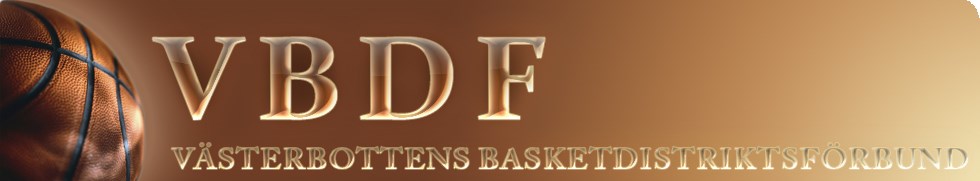 Västerbottens Basketdistriktsförbundinbjuder till Grundkurs för domare och tränareUtbildningen: 		Grundkurs är den inledande utbildningen i utbildningsstegen ochinnefattar både domar- och tränarutbildning.Kursen genomförs över 2 dagar på sammanlagt 18 timmar.Utbildningen innehåller följande moment: Tränarskap &ledarskap, träningspasset, tränarpraktik, domarskap,domarteknik/domartecken, funktionärsarbete, domarpraktik,regelkunskap.Grundkurs ger behörighet att:	Träna och coacha ett lag upp till och med U12.Döma EB, EBC samt U13-U14 tillsammans med en erfaren domare.Datum: 		Dag 1 06 maj 2017 Tid: 09.00-17.00Dag 2 7 maj 2017 Tid: 09.00-16.00Plats: 		Eddahallen, SkellefteåUtrustning:		Träningskläder och skor. Ljus och mörk tröja/linne. Vattenflaska.Kursledare:		Luca Romano, tränare och Gustav Petterson, domare.Förkunskapskrav: 	Inget förkunskapskrav, minimiålder 14 år(fyller detta år).Fika & Lunch:		IngårFrågor:		Kontakta Urban eller Martin.Välkommen till en lärorik baskethelg hälsarVästerbottens Basketdistriktsförbund!